                                             TÍTULO (No máximo 15 palavras)Autor 1° 		Autor 2° Autor 3° Autor 4°Maria Marta L. Flores (Profa. de Estágio e/ou Coordenadora de Área  do Pibid) Curso de Pedagogia – UAEE, UFG – Regional CatalãoFomento: Informar a instituição de fomento/remuneração.Resumo: A Educação Especial na Educação Infantil ...... Deve ser elaborado em parágrafo único, justificado, sem recuos, com espaço entrelinhas simples e sem negrito. Deve conter no máximo de 150 a 250 palavras. Palavras-chave: Na linha imediatamente abaixo do resumo, indicar quatro (4) palavras representativas do conteúdo do resumo separadas por .(ponto), seguido de inicial maiúscula, com alinhamento justificado. I. Introdução (Apresentar o problema, justificativa e objetivos – espaço entrelinhas 1,5)O estágio é uma disciplina...(parágrafo 1,5)II. Fundamentação Teórica(Apresentar a discussão/fundamentação teórica do trabalho – espaço entrelinhas 1,5)II. Metodologia(Apresentar a metodologia do trabalho – espaço entrelinhas 1,5)IV. Resultados/Discussão e Análises(Apresentar a descrição e análise do trabalho desenvolvido no estágio, Pibid, RP e SI – espaço entrelinhas 1,5)V. Conclusões ou Considerações Finais(Apresentar as considerações finais ou conclusão do trabalho – espaço entrelinhas 1,5)VI. Referências(Apresentar somente as referências citadas no trabalho – espaço entrelinhas 1,0/simples)Obs: Em caso de uso de Tabelas e Figuras no corpo do artigo:Tabela : legendas  (Arial 10, Negrito)Fonte: Entrevista realizadas com professores (2017). (Arial 10)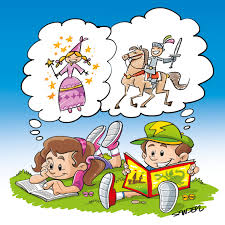                                  Figura 1: Momentos de leitura. (Arial 10, Negrito) (Revisado pelo/a Orientador/a)Dado1Dado2Valor1Valor2Valor3Valor4